Сумська міська радаВиконавчий комітетРІШЕННЯРозглянувши заяву суб’єкта господарювання та надані документи, з метою сприяння розвитку всіх форм торгівлі, впорядкування сезонної роздрібної торгівлі у весняно-літній період 2023 року на території Сумської міської територіальної громади, відповідно до постанови Кабінету Міністрів України від 15.06.2006                      № 833 «Про затвердження Порядку провадження торговельної діяльності та правил торговельного обслуговування на ринку споживчих товарів», рішення Сумської міської ради від 26.12.2014 № 3853 – МР «Про затвердження Правил благоустрою міста Суми», рішень Виконавчого комітету Сумської міської ради від 07.09.2010 № 537 «Про затвердження Положення про порядок провадження торговельної діяльності та надання послуг на території м. Суми» (зі змінами), від 17.03.2020 № 133 «Про затвердження Положення про організацію сезонної, святкової виїзної торгівлі, надання послуг у сфері розваг та проведення ярмарків на території Сумської міської об’єднаної територіальної громади» (зі змінами), ураховуючи рекомендації Комісії з організації сезонної, святкової виїзної торгівлі, надання послуг у сфері розваг та проведення ярмарків на території Сумської міської об’єднаної територіальної громади (протокол засідання                                              від 03.04.2023 № 3), керуючись підпунктом 8 пункту «а» статті 30, частиною першою статті 52 Закону України «Про місцеве самоврядування в Україні», Виконавчий комітет Сумської міської радиВИРІШИВ: Погодити розміщення об’єкту сезонної торгівлі (продаж кави, чаю) ФОП Пащенко Юрію Олександровичу за адресою: місто Суми, вулиця Британська, біля будинку № 23, загальною площею 6,5 кв.м. відповідно до поданої заяви та графічних матеріалів у весняно-літній період з 01 травня 2023 року по               31 серпня 2023 року.  Департаменту інспекційної роботи Сумської міської ради                           (Зеленський М.О.) забезпечити здійснення контролю у межах компетенції за дотриманням суб’єктом господарювання під час здійснення роботи об’єкту сезонної торгівлі (продаж кави, чаю) за адресою: місто Суми, вулиця Британська, біля будинку № 23 вимог даного рішення та Правил благоустрою міста Суми.        3.  ФОП Пащенку Юрію Олександровичу здійснювати сезонну торгівлю  (продаж кави, чаю) за адресою: місто Суми,  вулиця Британська, біля будинку                     № 23 за умов:         3.1.  реєстрації потужностей в Державному реєстрі потужностей операторів ринку харчових продуктів у строки, передбачені чинним законодавством України;	3.2. дотримання вимог чинних нормативних актів, обмежувальних протиепідемічних заходів та часових тимчасових обмежень в умовах воєнного стану;	3.3.   укладання договорів:	3.3.1. про закріплення території по утриманню в належному санітарно-технічному стані, вивезення та захоронення відходів, протягом  3-х робочих днів з моменту отримання повідомлення про погодження на розміщення об’єктів сезонної торгівлі;	3.3.2. про пайову участь в утриманні об’єктів благоустрою на території Сумської міської територіальної громади з КП «Паркінг», протягом 5-ти днів з моменту отримання повідомлення про погодження на розміщення об’єктів сезонної торгівлі;3.4.  забезпечення:  3.4.1. розміщення об’єкту сезонної торгівлі (продаж кави, чаю) відповідно до схеми місця розміщення об’єкту сезонної торгівлі, погодженої з Департаментом забезпечення ресурсних платежів Сумської міської ради;        3.4.2. розміщення урн для збору сміття та твердих побутових відходів, утримання їх в належному санітарно-технічному стані згідно з санітарними нормами і правилами. Директору КП «Паркінг» Сумської міської ради                         (Славгородському О.В.) укласти з ФОП Пащенко Юрієм Олександровичем договір про пайову участь в утриманні об’єктів благоустрою на території Сумської міської територіальної громади.  Рекомендувати Сумському управлінню ГУ Держпродспоживслужби в Сумській області (Скварча О.А.) забезпечити нагляд за дотриманням санітарних та санітарно – протиепідемічних норм та правил ФОП Пащенко Юрієм Олександровичем під час здійснення сезонної торгівлі за адресою: місто Суми, вулиця Британська, біля будинку № 23.6.  Контроль за виконанням цього рішення покласти на заступника міського голови з питань діяльності виконавчих органів ради Полякова С.В.Міський голова									О.М. ЛисенкоЗеленський 700-656Розіслати: Полякову С.В., Зеленському М.О., Скварчі О.А., Славгородському О.В.,                     Клименку Ю.М.Рішення доопрацьовано і вичитано, текст відповідає оригіналу прийнятого рішення та вимогам статей 6-9 Закону України «Про доступ до публічної інформації» та Закону України «Про захист персональних даних»Проєкт рішення Виконавчого комітету Сумської міської ради                            «Про розміщення/відмову в розміщенні об’єкту сезонної торгівлі (продаж кави, безалкогольних напоїв) ФОП Пащенко Юрій Олександрович за адресою: місто Суми, вулиця Британська, біля будинку № 23 був завізований:Директор Департаменту інспекційної роботи Сумської міської ради                              М.О. Зеленський« 05 » квітня 2023 року 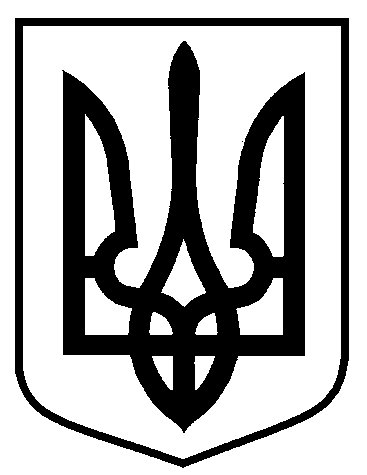 від     05.04.2023         № 152Про розміщення об’єкту сезонної торгівлі (продаж кави, чаю) ФОП Пащенко Юрій Олександрович за адресою: місто Суми, вулиця Британська, біля будинку № 23Директора Департаменту інспекційної роботи     М.О. ЗеленськийВ.о. начальника відділу правового забезпечення Департаменту інспекційної роботи     О.Л.  МанжараЗаступник міського голови з питаньдіяльності виконавчих органів радиС.В. ПоляковНачальник правового  управлінняО.В. ЧайченкоНачальник відділу протокольної роботи та контролю      Л.В. МошаКеруючий справами виконавчого комітету			     Ю.А. Павлик